Описание экскурсий, которые входят в программу- Обзорная экскурсия по городу;  Экскурсионная программа предлагает познакомиться историей города Екатеринбурга с начала его основания до сегодняшних дней.Экскурсия начинается с исторического центра Екатеринбурга – городской плотины. Для жителей столицы Урала – это особое, магическое место.Почему?- Обязательно расскажем об этом во время экскурсии, раскроем тайны нашей "Плотинки", покажем символ города, его "сердце".Далее проедем по главной улице города, посмотрим великолепные здания театра Оперы и Балета, Уральского госуниверситета, комплекса "городка чекистов".Площадь Российской Армии – мемориальный комплекс "Черный Тюльпан", здание Окружного Дома Офицеров, образцы боевой техники под открытым небом – символ "Опорного края Державы".Одной из главных достопримечательностей города является Вознесенская горка: Вознесенский Храм, усадьба Расторгуева-Харитонова, памятник комсомольцам Урала, театр Юного Зрителя,  Храм-На-Крови –здесь сосредоточена история Екатеринбурга трех веков.Место, где началась настоящая "золотая лихорадка", тоже находится недалеко отсюда.Обязательно побываем в литературном квартале, где каждое здание по-своему уникально, где можно увидеть памятник великому русскому поэту А.С.Пушкину. Это единственный памятник поэту, где он изображен босиком.Главная площадь города: здание администрации с башней с часами и рубиновой звездой, первое каменное здание Екатеринбурга, великолепный дом купца Тупикова,  "Уральский Арбат", торговый центр "Европа" или дом братьев Коробковых.Черты современного облика города наиболее ярко представлены на улице Ельцина. В феврале 2011 года на этой улице в день 80-летия бывшего президента был поставлен памятник Б. Н. Ельцину. С  Набережной реки Исети открывается  великолепная панорама Вознесенской горки.Современный облик города "оживляют" скульптурные композиции.У экскурсантов будет возможность познакомиться и с "Человеком-Невидимкой", и с "Клавой" (компьютерная клавитатура), и с "Риэлтером", и с "Лентой Мебиуса", а также оказаться между В. Высоцким и М.Влади.На "Уральском Арбате" есть места, где можно загадать желание, оно обязательно сбудется. Это "Коробейник" – один из любимых персонажей у жителей и гостей города, а прикоснувшись и потерев  перстень у "Банкира", можно ожидать удачи в финансовых делах. На этой улице появился первый в России памятник Майклу Джексону. Недалеко от крупнейшего торгового центра "Гринвич" можно "встретить" главного героя сериала "Счастливы вместе" Г. Букина. Екатеринбург – современный гостеприимный город, мегаполис с множеством достопримечательностей, архитектурным своеобразием и особым горноуральским колоритом ВАМ ОБЯЗАТЕЛЬНО ПОНРАВИТСЯ!- Музей камня- Музей камня. Создатель музея — Владимир Андреевич Пелепенко (год рожд.1935г.) — уроженец г.Тюмени. Окончил в 1954 г. Курганский аэроклуб, летал на ПО–2. В 1955–1957гг. служил в армии стрелком–радистом в Морской авиации во Владивостоке. С 1957г. живет в Екатеринбурге. Окончил радиофак УПИ в 1962г. по специальности инженер–электрик.Страсть к камню у В.А.Пелепенко пришла в 36 лет (начало 1970–х гг.). В поисках минералов почти за 30 лет он исколесил не только весь Урал (побывал практически на всех известных месторождениях цветных камней), но и Россию, многие зарубежные страны.Коллекция В.А.Пелепенко является уникальным собранием минералова также из других мест России. Значительная часть из них — агаты Чукотки. Коллекция демонстрирует широкий спектр поделочных камней. Она постоянно Создатель музея — Владимир Андреевич Пелепенко (год рожд.1935г.) — уроженец г.Тюмени. Окончил в 1954 г. Курганский аэроклуб, летал на ПО–2. В 1955–1957гг. служил в армии стрелком–радистом в Морской авиации во Владивостоке. С 1957г. живет в Екатеринбурге. Окончил радиофак УПИ в 1962г. по специальности инженер–электрик.Страсть к камню у В.А.Пелепенко пришла в 36 лет (начало 1970–х гг.). В поисках минералов почти за 30 лет он исколесил не только весь Урал (побывал практически на всех известных месторождениях цветных камней), но и Россию, многие зарубежные страны.Коллекция В.А.Пелепенко является уникальным собранием минералов, а также резных изделий из камня и кости. Насчитывает около 10 тыс. образцов (порядка 900 минералогических видов), состоит из кристаллических (порядка 8 тыс.ед.) и полированных образцов (порядка 2 тыс.), которые представляют большинство месторождений России, а также многих стран мира — европейских, американских, африканских, азиатских. Главными же достоинствами абсолютного большинства минералов являются высоко эстетичный внешний вид и хорошая сохранность. В коллекции имеются редкие кристaллические образцы необычные по форме и сочетанию минералов. Полированные образцы представлены поделочными камнями, главным образом, происходящими с Урала, а также из других мест России. Значительная часть из них — агаты Чукотки. Коллекция демонстрирует широкий спектр поделочных камней. Она постоянно пополняется новыми и новыми экспонатами.Минералогическое собрание В.А.Пелепенко дополняет небольшая (до 500 ед.) коллекция изделий из камня и кости конца ХIХ–ХХ вв., выполненных мастерами Урала, а также разных стран мира — Индии, Перу, Японии, Китая и др. Большинство изделий относится к 1970–1990-м гг. Среди них немало высокохудожественных произведений, например: образцы мелкой пластики работы современных уральских мастеров; образцы, изготовленные в технике русской мозаики и др.Коллекция имеет высокую научную и художественную ценность, является лучшим собранием камней в Екатериибурге, одним из лучших в России. В мире подобных коллекций всего несколько. На базе коллекции В.А.Пелепенко были организованы ряд выставок в музеях России (Москва, Ялта, Нижний Тагил и др.), получившие самые высокие оценки посетителей. В 1988г. коллекцию В.А.Пелепенко впервые «открыли» за рубежом на международной ярмарке в Мюнхене. Он был там первым коллекционером СССР, экспонировал 160 образцов, которые произвели большое впечатление. Затем, в разные годы, В.А.Пелепенко принимал участие и в других зарубежных выставках — в Германии, Австрии, США, Великобритании, Греции.Мысль о собственном музее давно вынашивалась коллекционером. Но только в 1999-м году появилась такая возможность. Для размещения экспозиции музея при помощи Министерства культуры Свердловской области было найдено помещение в центре г.Екатериибурга (ул.Красноармейская,1), в здании — памятнике архитектуры — бывшего ресторана «Большой Урал», которое постановлением Правительства Свердловской области №1016-пп от 27.08.99г. было передано коллекционеру в аренду (возмездное пользование) на 20 лет. Открытие музея состоялось 26 декабря 2000 года. Киностудия (одно шоу на выбор) Свердловская киностудия — киностудия в Екатеринбурге, созданная 9 февраля 1943 года.Самая молодая киностудии в России. Третья после киностудий Москвы и Петербурга. Всего на Киностудии снято более 200 художественных и 500 документальных картин, сотни научно-популярных фильмов, около 100 анимационных работ. Многие из них вошли в золотой фонд отечественного кинематографа. На студии проводятся экскурсии. Студия мультипликацииКакими бы Вы не были ценителями современных гаджетов и любителями мультфильмов в 3D, вы можете  своими глазами увидеть, какими хитрыми способами создавали мультфильмы еще каких-то 15-20 лет назад. Как выглядят настоящие живые декорации из кукольных мультфильмов - словно из истории про Гулливера в стране лилипутов... Все на Ваших глазах. Все секреты и чудеса анимационного кино - на расстоянии вытянутой руки. Не пропустите этот удивительный тур в мир "живых мультфильмов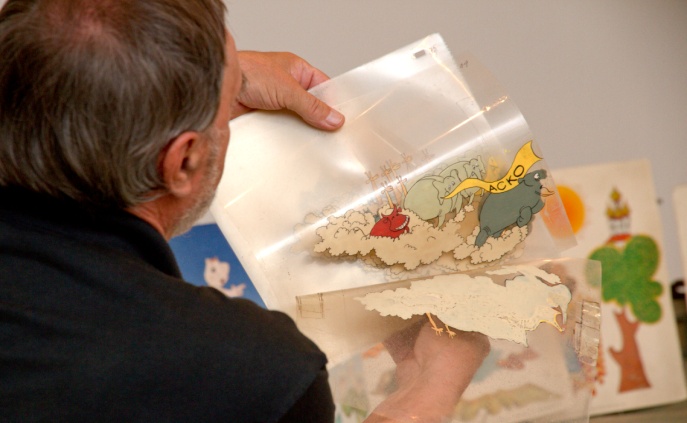 Студия звукаЭкскурсия в эту студию никого не оставит равнодушным! Удивительно, но факт – все гости киностудии, и юные, и и в зрелом возрасте - с большим удовольствием погружаются в удивительную атмосферу этой грани кино, в одну из самых загадочных для обычных зрителей сфер творчества в киноиндустрии - звук.  Профессиональный звукорежиссер откроет все тонкости создания звуков в кино, а самое главное, все участники узнают как и с помощью каких средств можно воспроизвести любые звуки, которые нас окружают в жизни, а значит, присутствуют в любом фильме. Во время увлекательного и веселого "мастер-класса" все экскурсанты смогут сами выступить в роли шумооформителей и актеров озвучания.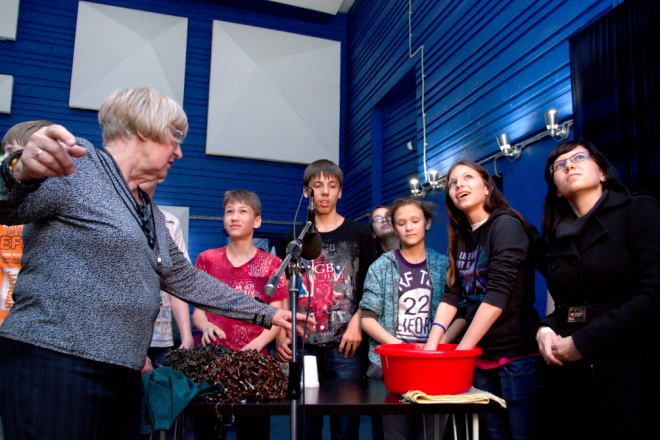 Студия грима и пастижаВ кино много секретов, но эта область - создает главную интригу. Ведь, именно лицо актера мы видим в каждом фильме, и именно лицо - главный объект хитростей и премудростей специалистов этого направления. Грим и пастиж - все секреты. И что такое вообще - пастиж? Да еще с пробой прямо на Вашем же лице и голове. Студия грима и пастижа - это очень веселое и необычное место!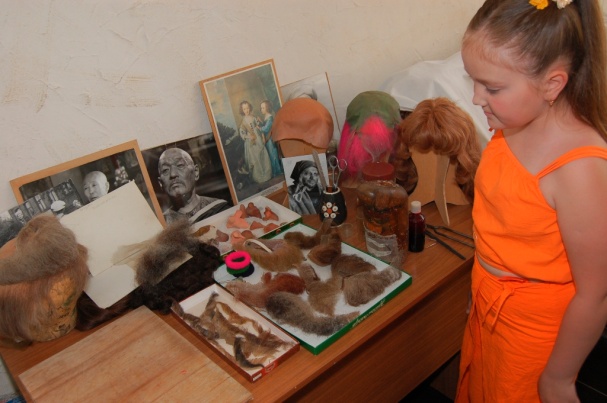 Студия костюма Если Вам доведется когда-нибудь оказаться у нас в гостях, попробуйте заказать тур в студию костюма и реквизита. Почему? Потому что, как бы не менялись технологии в кино, без чего не обойтись при съемках любого фильма, так это без костюмов! Ну сами посудите, какое же можно снять кино без костюма. Самое замечательное, что Вас ждет в студии костюма и реквизита, это не просто костюмы, а именно те, которые поучаствовали в съемках самых, что ни есть, настоящих фильмов.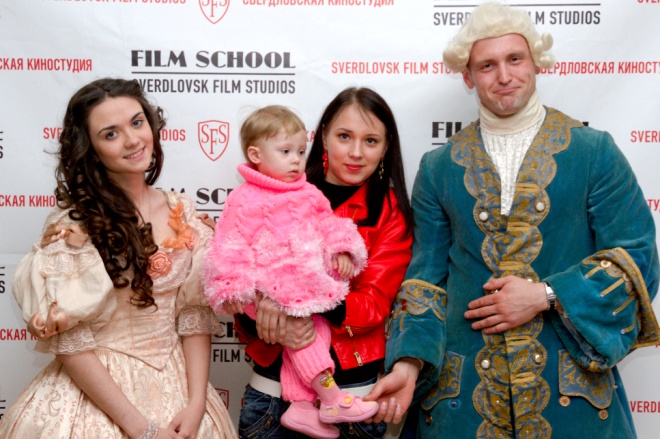 -Парк чудес Галилео- Парк чудес Галилео; Парк чудес «Галилео» пользуется огромной популярностью при групповом посещении.К  нам приезжают организованные группы не только из Свердловской области, но из соседних регионов – Пермь, Курганская и Тюменская области.Позвоните по телефону (343) 2-06-06-07 и наш администратор  с удовольствием примет Вашу заявку. Важно разместить заявку заранее, чтобы выбрать наиболее подходящее Вам время. Мы стараемся делать принимать заявки с таким расчетом, чтобы в парке было одновременно не более 2х групп.Ваше увлекательное приключение в Парке будет сопровождать наш экскурсовод (сталкер), который расскажет обо всех экспонатах, увлечет детей забавными объяснениями и ответит на возникающие вопросы (если, конечно, будет находчив)ПравилаРабочие часы парка для гостей с 10-00 до 20-00 ежедневно и круглогодично. Исключение составляет дни 31 декабря и 1 января, которые являются нерабочими.
Верхнюю одежду и крупные сумки посетители должны оставлять в гардеробе. За оставленные ценные вещи администрация и сотрудники парка ответственности не несут.В административной части центра посетители могут находиться в уличной обуви, но в Парк вход возможен только в бахилах.
При посещении парка чудес «Галилео», посетители во избежание недоразумений и травм должны следовать предупреждающим инструкциям администрации и персонала парка. Предупреждение: В Парке категорически запрещается бегать!!!Посетителям рекомендуется держаться за перила и поручни, там, где они предусмотрены, до окончательного выхода из зала.
Посещение парка чудес «Галилео» детям до 8 лет разрешается только в сопровождении взрослых.
Помните. Нарушение правил может испортить не только настроение, но и повредить здоровью.- Зоопарк; Зоопарк — одно из любимейших мест отдыха горожан и гостей Екатеринбурга. Здесь можно прекрасно отдохнуть всей семьей, увидеть экзотических животных, узнать много удивительного о жизни обитателей зоопарка.Екатеринбургский зоопарк был основан в 1930 году. В первой коллекции было всего 60 животных. В настоящее время в зоопарке находится более 380 видов животных, около 1200 особей.На территории расположено пять павильонов для теплолюбивых животных — павильон птиц и павильон теплолюбивых хищников, павильон для обезьян, павильон «Экзотеррариум» и павильон для слона; на улице постоянно размещаются животные холодных широт — комплекс вольер для хищников северных широт и животных России, вольеры хищных птиц, вольеры медведей и комплекс для амурских тигров.В зоопарке содержится более 70 видов животных, занесенных в Международную Красную книгу, Красную книгу России и Красную книгу Среднего Урала. Это такие интересные животные как амурские тигры, снежный барс, фоссы, дальневосточные леопарды, львинохвостые макаки, шимпанзе, индийский слон, белоплечие орланы, журавли-красавки, молуккские какаду, кубинский крокодил, тигровый питон, лучистая черепаха, лягушка-помидор и другие.Реконструкция, начавшаяся в 1996 году, полностью преобразила облик зоопарка и позволила значительно расширить и разнообразить его коллекцию. Коллекция зоопарка ежегодно пополняется. Впервые посетители увидели в новых павильонах три вида лемуров и галаго, самых маленьких обезьянок игрунок и тамаринов, фосс и мангустов, а также коллекцию рыб, в том числе впервые за историю зоопарка представлен морской аквариум.а последнее время в зоопарке созданы пары редких животных, например, белые тигры. Ежегодно питомцы зоопарка радуют рождением потомства: регулярно размножаются носухи, барсуки, лисы, харзы, оленьки, генеты, рыси, обыкновенные игрунки, львинохвостые макаки, египетские цапли, пресноводные скаты. Впервые в истории российских зоопарков удалось получить потомство от фиолетовых ту-рако, кинкажу, белок Превоста. Екатеринбургский зоопарк активно сотрудничает с зоопарками России и Европы по комплектованию пар и осуществлению работы по сохранению редких видов животных. Летом 2003 года из зоопарков Чехии были привезены редкие млекопитающие — фоссы (сейчас в зоопарках России они представлены только у нас), а также птицы — египетские цапли и священные ибисы.В 2004 году впервые создана смешанная экспозиция зверей и птиц: в вольеру бегемота поселены цапли и ибисы. В 2006 году зоопарк приобрёл самца белого тигра, в конце 2007 года у него уже появилась самка, привезённая из питомника белых тигров в Испании. В августе 2007 года в Екатеринбургском зоопарке появился слон. В 2008 году новые вольеры освоила пара шимпанзе, были привезены скунсы и гиббон.На территории зоопарка работает кафе, действуют детские аттракционы. Зоопарк проводит праздники, выставки, конкурсы. Учащиеся школ на уроках, про-водимых в зоопарке, могут получить дополнительные знания по зоологии и экологии. Работает кружок юного биолога. - Литературный квартал;  Литературный квартал - уникальное явление в России. В самом центре города тихая прелестная улочка, мощенная старыми гранитными плитами, застроенная еще в XIX веке уютными небольшими домиками, жизнь которых связана с литературной историей края.

Экскурсия по литературному кварталу завораживает: пять музеев, расположенных здесь, познакомят вас с жизнью творческой интеллигенции города, известных писателей Урала: Ф. М. Решетникова, Д. Н. Мамина-Сибиряка, их современников - Носилова, Турлина и далее П. Бажова, Е. Хоринской, Л. Татьяничевой и многих других. Любопытно узнать о писателях, которые были у нас проездом и оставили записи в дневниках, воспоминаниях о нашем славном городе - В. А. Жуковский, писатели-декабристы и другие.

Интересно заглянуть в музей кукол и детской книги, увидеть выставку книг своего детства, погулять по парку с сохранившимися старыми елями, кедрами, тополями, на эстраде-раковине можно почитать стихи или просто посидеть на скамеечке и послушать щебетанье птиц, которых в городе не увидишь, да мало ли что еще?!

Приятно здесь встретить знаменитого поэта или прозаика, зайти в красивый узорчатый терем (памятник архитектуры русского провинциального деревянного модерна), на презентацию новых книг писателей Урала или послушать романсы, а то и самому принять участие.

Нет такого удивительного квартала в других городах-миллиониках, завидуют нам и восхищаются паломники из других городов и весей.- Аква парк Лимпопо (2 часа). - Парк бабочек: Бабочки, должно быть, одни из самых красивых живых существ на Земле! Они похожи на ожившие цветы, причудливость и яркость окраски крыльев поистине сказочная, их полет удивителен, он манит и завораживает.В нашем парке собрана коллекция флоры и фауны тропических широт.Находясь Парке бабочек  можно на какое-то время забыть о проблемах, и перенестись в райский уголок живой природы. Журчание воды, изобилие тропических растений и пестрый мир бабочек подарит Вам настоящую  радость.В ходе путешествия Вы узнаете много нового и интересного об экзотических обитателях нашего Парка и подробности из их жизни от опытных экскурсоводов.Пожалуй, самое главное и впечатляющее достоинство выставки — это возможность проследить весь жизненный цикл бабочки: от рождения до угасания. В Парке установлен специальный инсектарий, где бабочки появляются из коконов и в течение нескольких часов расправляют и сушат свои крылышки. А затем самостоятельно вылетают наружу, к свету.С первой попыткой взмахнуть крыльями начинается недолгая, но многокрасочная и свободная жизнь бабочки, главная цель которой — отыскать свою половинку и произвести потомство.Большие и поменьше, с черно-белым графичным рисунком, и причудливой «арабской вязью» на крылышках, лимонные, нежно-голубые, апельсиновые… Интенсивность и оттенок окраски бабочек варьируется в зависимости от температурного режима и влажности.В парке обязательно поддерживается особый микроклимат (t +25, влажность 80%, яркое освещение).. Для этого круглосуточно работает специальное климатическое оборудованиеПомимо крылатых нимф, на выставочной экспозиции представлены императорские скорпионы, улитки Ахатины, мадагаскарские тараканы, пауки – птицееды, игуаны, австралийские квакши, несколько видов змей и многие другие обитатели тропической фауны.Тропические бабочки свободно порхают  между посетителями в поисках пищи. Летают крохотные птички амадины, плещутся в водоеме декоративные рыбки и черепашки.Для желающих оставить себе на память кусочек этого рая при выходе из парка  работает магазин подарков. Здесь можно приобрести сувенир в виде коллекции ярких бабочек в стеклянных рамках, аксессуары с насекомыми, сделать заказ на живых бабочек или романтическое свидание.Загородная поездка на Ганину яму Ганина ЯмаНа Урале почитание мученического подвига Царя Николая II, Царицы Александры Федоровны, Цесаревича Алексия, Царевен Ольги, Татияны, Марии и Анастасии началось задолго до их прославления. В 1991 году архиепископ Мелхиседек благословил установить Поклонный крест в урочище Ганина Яма на месте уничтожения останков Царской Семьи. 23 сентября 2000 года, Святейший Патриарх Московский и всея Руси Алексий II посетил это святое место и благословил создание монастыря во имя Святых Царственных Страстотерпцев.       Основные труды по строительство монастыря, начатые архиепископом Екатеринбургским и Верхотурским Викентием, взяла на себя Уральская Горно-Металлургическая компания под руководством Андрея Анатольевича Козицына. Благодаря молитвенной помощи братии  ...Русская Православная ЦерковьМосковский ПатриархатЕкатеринбургская ЕпархияМужской монастырь Святых Царственных Страстотерпцев 
(в урочище Ганина Яма) г.Екатеринбурга      Узнать о расследовании обстоятельств гибели царской семьи и ее слуг, о месте уничтожения их останков, а также познакомиться с историей создания монастыря Святых Царственных Страстотерпцев вам поможет экскурсионно-паломническая служба монастыря. 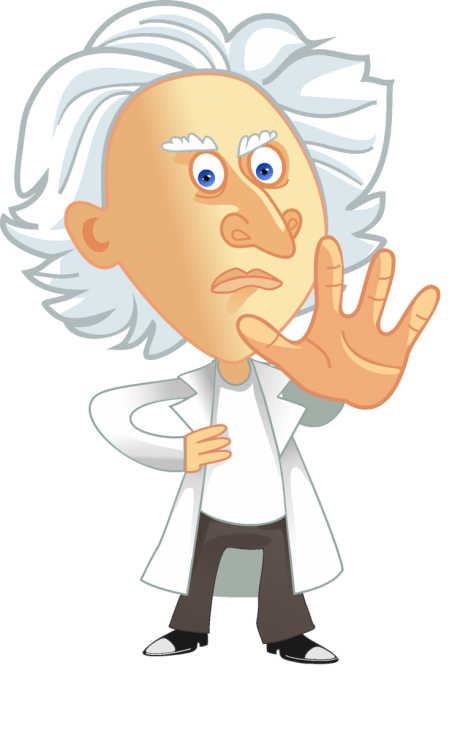 Посещение парка чудес «Галилео» не имеет ограничений по возрасту и здоровью, но администрация парка рекомендует воздержаться от посещения парка: беременным женщинам;лицам, страдающим заболеваниями сердца;лицам, имеющим серьезные заболевания позвоночника и опорно-двигательного аппарата; лицам, имеющим серьезные проблемы со здоровьем, инвалидам;лицам, подверженным приступам морской болезни;лицам, подверженным приступам эпилепсии;лицам, которым посещение парка чудес «Галилео» противопоказано по каким-либо другим медицинским показателям.Разрешена видео и фотосъемка!Непосредственно в парк не допускаются:посетители с напитками и едой;лица, находящиеся в алкогольном или наркотическом опьянении; животные и лица с животными«Счастье подобно бабочке,
чем больше ловишь его, тем больше оно ускользает.
Но если вы перенесете свое внимание на другие вещи,
оно придет и тихонько сядет вам на плечо»